ANEXO I - SOLICITAÇÃO DE BOLSAS(preencher, assinar, digitalizar e encaminhar no processo de solicitação da bolsaEu,                                                                                                           , aluno(a) regularmente matriculado(a) no Curso de Mestrado em Educação Tecnológica do CEFET-MG, turma 20____, venho requerer minha candidatura a uma Bolsa de Estudos de Mestrado. Declaro que estou ciente das condições estabelecidas pelo Edital do Processo Público para Seleção de Alunos Bolsistas para o Curso de Mestrado em Educação Tecnológica, para pleitear a condição de bolsista desse Curso.Nestes termos, peço deferimento.Belo Horizonte,       de                  , de  20____.Assinatura do(a) candidato(a)ANEXO II - QUESTIONÁRIO SÓCIO-ECONÔMICO(preencher, assinar, digitalizar e anexar ao processo de solicitação da bolsa)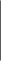 INFORMAÇÕES GERAISOBSERVAÇÕESDeclaro que os dados fornecidos e os comprovantes apresentados são verdadeiros.Belo Horizonte,       de                  , de  20____.Assinatura do(a) candidato(a)ANEXO III - TERMO DE COMPROMISSO(preencher, assinar, digitalizar e anexar no processo de solicitação da bolsa)Declaro, para os devidos fins, que eu,                                                                       , brasileiro(a), endereço residencial, rua/avenida                                                     , nº         , complemento         , Bairro:                               , cep                     , cpf                                     , carteira de identidade nº				, aluno(a) devidamente matriculado no Curso de Mestrado em Educação Tecnológica, sob o número 		                    , do Centro Federal de Educação Tecnológica de Minas Gerais, tenho ciência das obrigações inerentes à qualidade de bolsista CAPES, e nesse sentido, COMPROMETO-ME a respeitar as seguintes cláusulas:– dedicação integral às atividades do programa de pós-graduação;– comprovar desempenho acadêmico satisfatório, consoante as normas definidas pela entidade promotora do curso;– quando possuir vínculo empregatício, estar liberado das atividades profissionais sem percepção de vencimentos;– não possuir qualquer relação de trabalho com a promotora do programa de pós-graduação;– não acumular a percepção da bolsa com qualquer modalidade de auxílio ou bolsa de outro programa da CAPES, ou de outra agência de fomento pública nacional;– não ser aluno em programa de residência médica;– não se encontrar aposentado ou em situação equiparada; – carecer, quando da concessão da bolsa, do exercício laboral por tempo não inferior a dez anos para obter aposentadoria compulsória;XI – ser classificado no processo seletivo especialmente instaurado pela promotora do curso;X – realizar estágio docente de acordo com o regulamento específico de cada programa CAPES.A inobservância dos requisitos citados acima, e/ou se praticada qualquer fraude pelo bolsista, implicará no cancelamento da bolsa, com a restituição integral e imediata dos recursos, de acordo com os índices previstos em lei competente, acarretando ainda, a impossibilidade de receber benefícios por parte da CAPES, pelo período de cinco anos, contados do conhecimento do fato.Assinatura do(a) bolsista:   			Local e Data: Belo Horizonte, ,       de                  , de  20____.Assinatura da Comissão responsável pela Bolsa CAPES:  		ANEXO IV - D E C L A R A Ç Ã O(preencher, assinar, digitalizar e anexar no processo de solicitação da bolsa)Declaro para os fins legais, que eu , _________________________________ 	, aluno(a) do Curso de Mestrado em Educação Tecnológica, não recebo bolsa de qualquer espécie, paga por instituição pública ou privada, bem como salário ou provento de nenhuma fonte, e tenho dedicação exclusiva ao Programa de Pós-Graduação no qual estou matriculado(a).Belo Horizonte, ___ de ________	__de 20____.Assinatura do(a) bolsista:Ciente:Prof. Dr. Alexandre da Silva FerryCoordenação do Programa de Pós-graduação em Educação TecnológicaANEXO V – CRONOGRAMAANEXO VI – Declaração do OrientadorDeclaro para os devidos fins, que o(a) aluno(a) _____________________________________, mestrando(a) do Programa de Pós-graduação em Educação Tecnológica, sob a minha orientação, tem desenvolvido regularmente as atividades relacionadas ao seu projeto de pesquisa e previstas em seu Plano de Trabalho.Data: ________/_________/__________Nome do(a) orientador(a): _________________________________________________Assinatura do(a) orientador(a): ________________________________________________ Nome: Nome: Nome: Tel.: Cel.: E-mail: Orientador(a): Orientador(a): Orientador(a):Justificativa fundamentadaParecer da Comissão de Bolsas(   ) Deferido  |  (   ) IndeferidoPresidente da ComissãoNome:Nome:Nome:Nome:Nome:Nome:Nome:DN:	/    	/Idade:Idade: Sexo: Sexo: Sexo: Sexo: Estado Civil: Estado Civil:Carteira de Identidade:Carteira de Identidade:Carteira de Identidade:Carteira de Identidade:Carteira de Identidade: CPF: CPF: CPF:Cônjuge ou Companheiro:Cônjuge ou Companheiro:Cônjuge ou Companheiro:Cônjuge ou Companheiro:Cônjuge ou Companheiro:Cônjuge ou Companheiro:Cônjuge ou Companheiro:Cônjuge ou Companheiro:Pai:Pai:Pai: Mãe: Mãe: Mãe: Mãe: Mãe:Banco:Banco: Agência: Agência: Agência: Agência: Conta: Conta:Telefone:Telefone: Celular: Celular: Celular: Celular: Título de Eleitor: Título de Eleitor:Endereço:Endereço:Endereço:Endereço:Endereço:Endereço:Endereço: Nº:Bairro:Bairro:Bairro:Bairro:Bairro:Bairro: Cidade: Cidade:Complemento:Complemento: CEP: CEP: CEP: CEP: Estado: Estado:e-mail:e-mail:e-mail:e-mail:e-mail:e-mail:e-mail:e-mail:Esta moradia é:própria (  )	alugada (   )	cedida (   )	pensionato (   )	outra (   )própria (  )	alugada (   )	cedida (   )	pensionato (   )	outra (   )própria (  )	alugada (   )	cedida (   )	pensionato (   )	outra (   )própria (  )	alugada (   )	cedida (   )	pensionato (   )	outra (   )própria (  )	alugada (   )	cedida (   )	pensionato (   )	outra (   )própria (  )	alugada (   )	cedida (   )	pensionato (   )	outra (   )própria (  )	alugada (   )	cedida (   )	pensionato (   )	outra (   )Possui veículo próprio? Sim (   )    Não (   ) Qual?  	Possui veículo próprio? Sim (   )    Não (   ) Qual?  	Possui veículo próprio? Sim (   )    Não (   ) Qual?  	Possui veículo próprio? Sim (   )    Não (   ) Qual?  	Possui veículo próprio? Sim (   )    Não (   ) Qual?  	Possui veículo próprio? Sim (   )    Não (   ) Qual?  	Possui veículo próprio? Sim (   )    Não (   ) Qual?  	Possui veículo próprio? Sim (   )    Não (   ) Qual?  	Quantas pessoas moram com você?Quantas pessoas moram com você?Quantas pessoas moram com você?Quantas pessoas moram com você? Renda familiar total: Renda familiar total: Renda familiar total: Renda familiar total:A família possui veículo próprio?A família possui veículo próprio?Sim (   ) Não (   ) Qual?  	Sim (   ) Não (   ) Qual?  	Sim (   ) Não (   ) Qual?  	Sim (   ) Não (   ) Qual?  	Sim (   ) Não (   ) Qual?  	Sim (   ) Não (   ) Qual?  	Além da residência a família possui outro imóvel?Além da residência a família possui outro imóvel?Além da residência a família possui outro imóvel? Sim (   )	Não (   ) Quantos? 	 Sim (   )	Não (   ) Quantos? 	 Sim (   )	Não (   ) Quantos? 	 Sim (   )	Não (   ) Quantos? 	 Sim (   )	Não (   ) Quantos? 	EtapaDatasInscrições20/10/2023 a 27/10/2023Análise e avaliação da documentação dos candidatos30 e 31/10/2023Divulgação do resultado preliminar06/11/2023Interposição de recurso contra o resultado em primeira instância07/11/2023Interposição de recurso contra o resultado em segunda e última instância09/11/2023Divulgação do resultado final10/11/2023Apresentação do Termo de Compromisso do Bolsista assinado na Secretaria do PPGET (Anexo III)13/11/2023 a 15/11/2023